CTU12- Management and EconomicsTeacher: Assoc. prof. Michal Kavan, Ph.D.Address: Faculty of Mechanical Engineering, Department of Management and Economics, Karlovo náměstí 13, 121 35 Prague 2Meeting time: Monday 19.3.2018, meeting in the lobby, at the reception, in the Old building at 9,00 hours.Teaching takes place in classroom B130 (on the first floor upstairs on the left side of the Oldbuilding).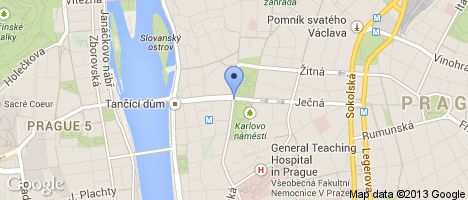 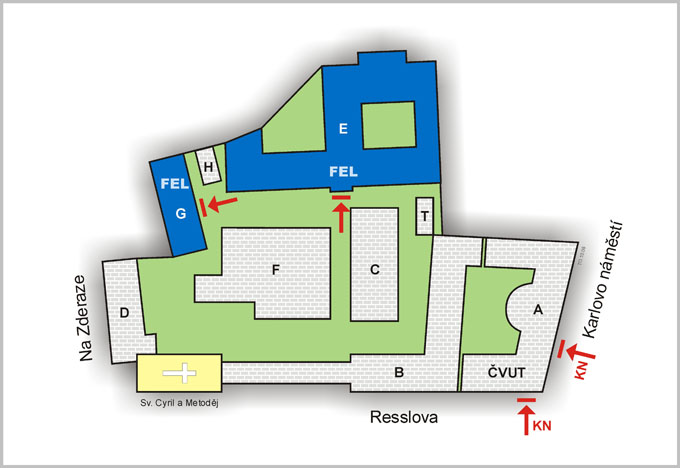 